Уважаемые коллеги!Приглашаем Вас принять участие в онлайн-семинаре «Облигации как дополнительный источник финансирования» в формате видеоконференции в интернет-сервисе iMind.Дата проведения: 28.09.2021 с 10:00 МСК до 13:40 МСКПроверка технических средств: за полчаса до начала мероприятияПри подключении просьба учитывать, что комната защищена паролем, который снимается перед началом тестирования.К мероприятию можно подключиться двумя способами:Через браузер с рабочего места. Для этого выполнить следующие действия:Для входа через браузер (рекомендуется Google Chrome) пройдите по ссылке: https://cbr.imind.ru/Перейдите на вкладку «Подключиться к мероприятию по ID».В поле «ID мероприятия» введите значение 817-158-514 и нажмите кнопку «Продолжить». Выберите вкладку "Я не зарегистрирован в системе".В Поле "Имя" ОБЯЗАТЕЛЬНО введите Ф.И.О. и наименование организации. Нажмите кнопку "Войти в мероприятие".Используя мобильное приложение. Инструкция по скачиванию приложения и подключению к мероприятию приложена ниже (установить приложение можно по QR-коду)                                     Скачать на IOS                                                                   Скачать на Android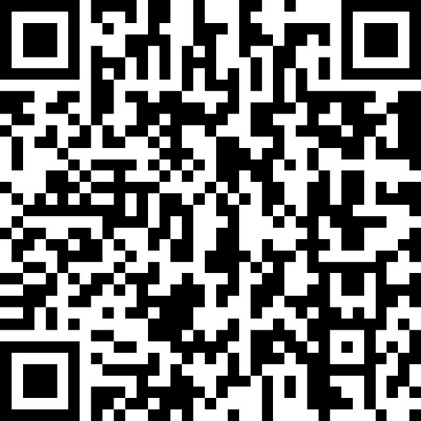 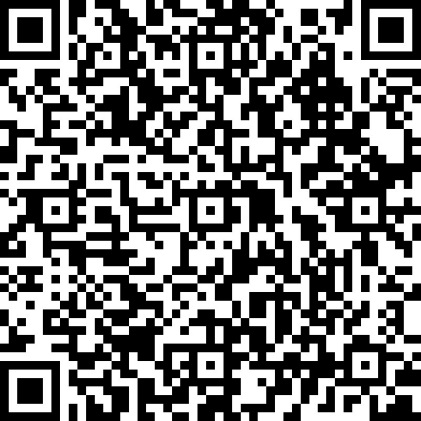 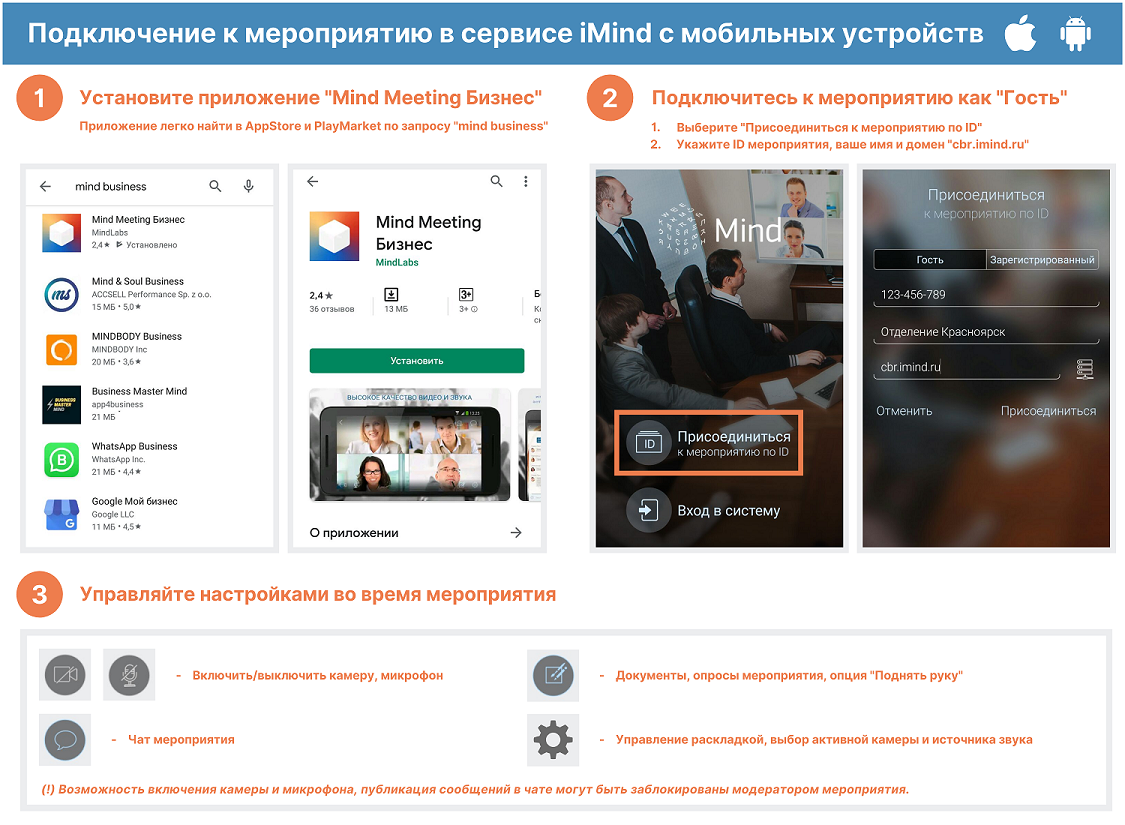 